		Accord		Concernant l’adoption de prescriptions techniques uniformes applicables aux véhicules à roues, aux équipements et aux pièces susceptibles d’être montés ou utilisés sur un véhicule à roues
et les conditions de reconnaissance réciproque des homologations délivrées conformément à ces prescriptions*(Révision 2, comprenant les amendements entrés en vigueur le 16 octobre 1995)_______________		Additif 44 : Règlement no 45		Révision 2 −Amendement 4Complément 10 à la série 01 d’amendements – Date d’entrée en vigueur : 22 juin 2017		Prescriptions uniformes relatives à l’homologation des nettoie-projecteurs et des véhicules à moteur en ce qui concerne les nettoie-projecteursLe présent document est communiqué uniquement à titre d’information. Le texte authentique, juridiquement contraignant, est celui du document ECE/TRANS/WP.29/ 2016/77.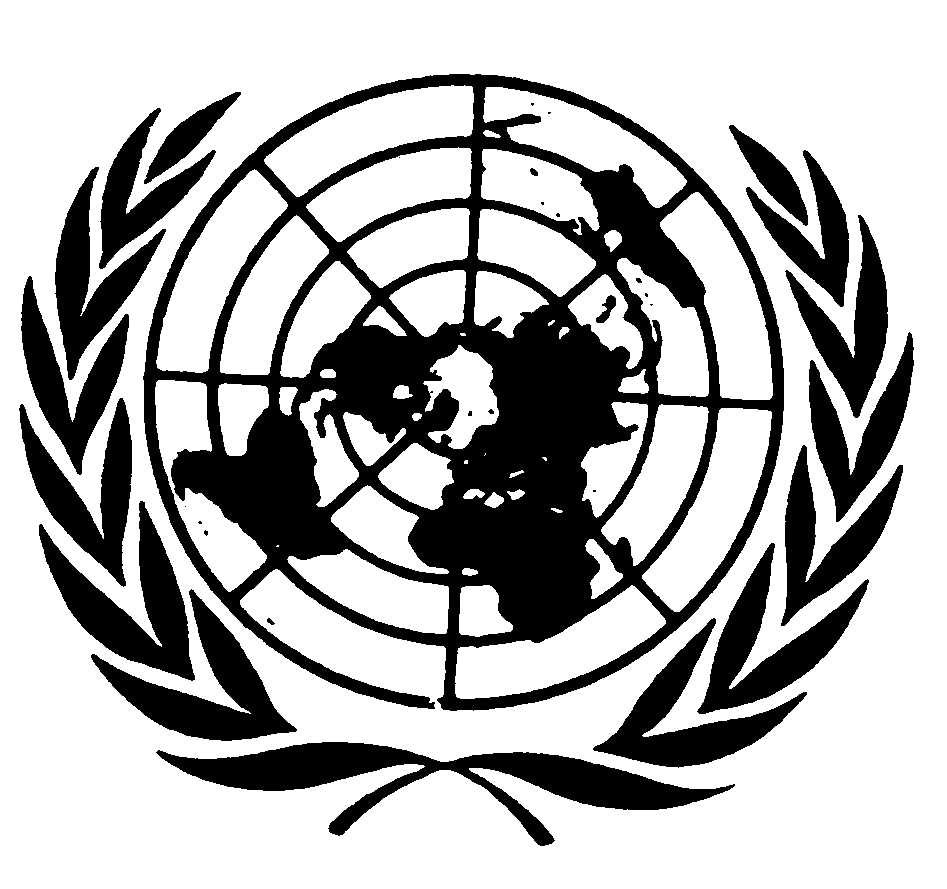 Annexe 4,Paragraphe 2.1.2, lire :« 2.1.2		Pour un projecteur avec lentille extérieure en plastique :Le mélange d’eau et de polluant à appliquer sur le projecteur doit être constitué de :a)	9 parties (en poids) de sable siliceux de granulométrie comprise entre 0 et 100 μm ;b)	1 partie (en poids) de poussière de charbon végétal (bois de hêtre), de granulométrie comprise entre 0 et 100 μm ;c)	0,2 partie (en poids) de NaCMC1 ;d)	5 parties (en poids) de chlorure de sodium (pur à 99 %) ;e)	13 parties d’eau distillée de conductivité S ≤ 1 μmS/m ; f)	2  1 gouttes d’agent mouillant2. ».E/ECE/324/Rev.1/Add.44/Rev.2/Amend.4−E/ECE/TRANS/505/Rev.1/Add.44/Rev.2/Amend.4E/ECE/324/Rev.1/Add.44/Rev.2/Amend.4−E/ECE/TRANS/505/Rev.1/Add.44/Rev.2/Amend.426 juillet 2017